Äppel päppel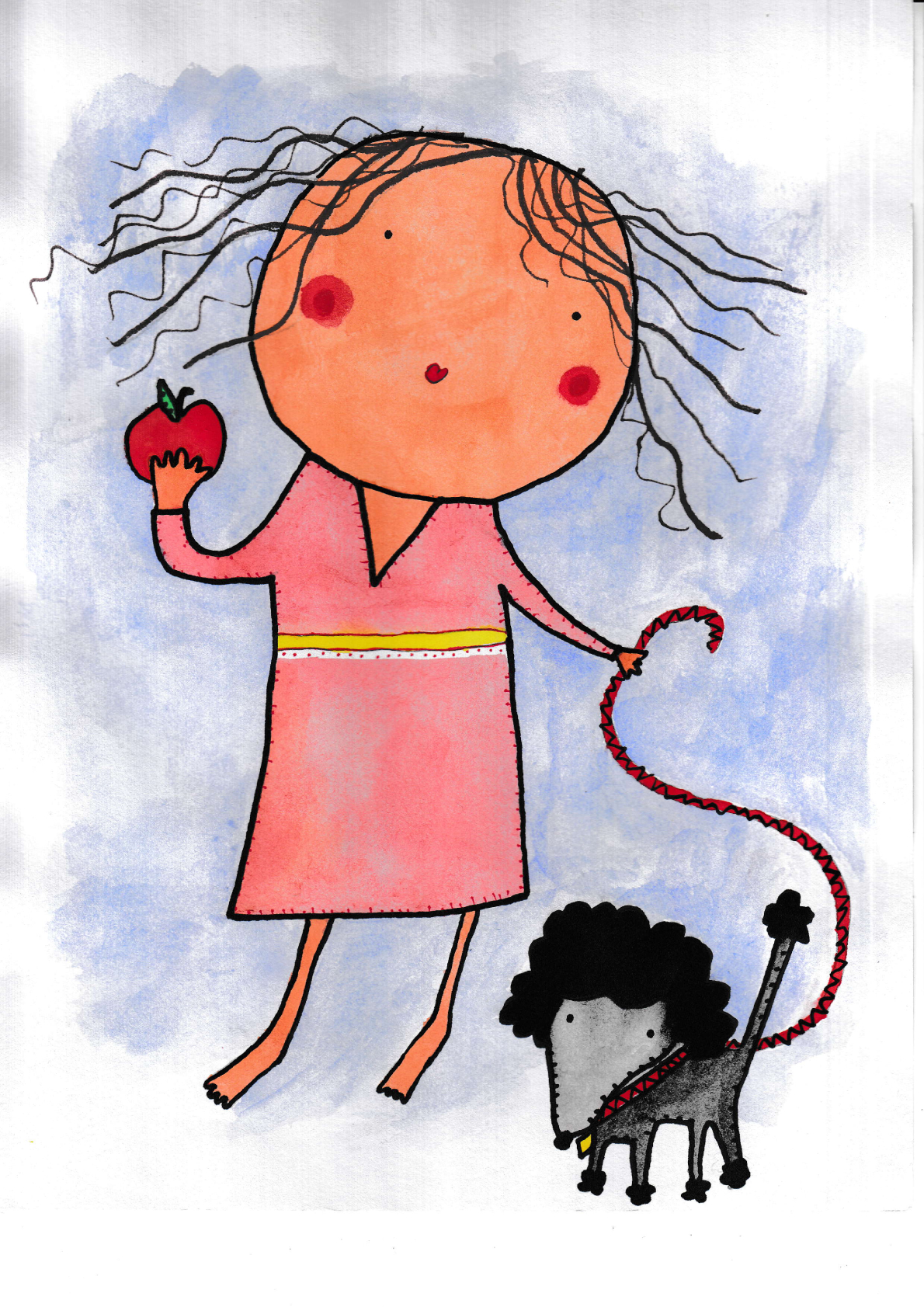 En pjäs för bebisar 0-11 månader av och med Sagofen Isadora